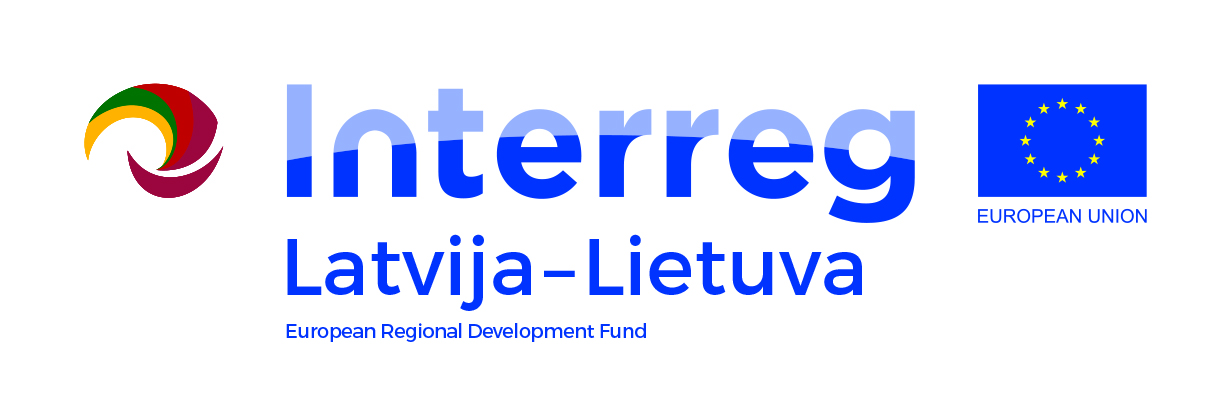 Creation of Joint GI Education to Increase Job Opportunities in the RegionGISEDU (LLI-206)Date: 10 SeptemberPlace: Latvia University of Life Sciences and TechnologiesAkademijas 19, Jelgava,  room 303 (GIS Competencies Centre)Agenda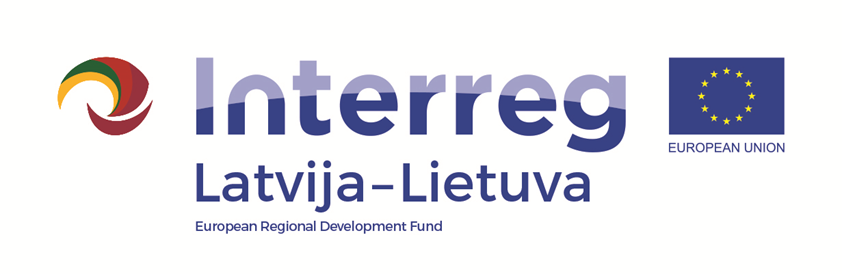 Creation of Joint GI Education to Increase Job Opportunities in the RegionGISEDU (LLI-206)Date: 11 SeptemberPlace: Latvia University of Life Sciences and TechnologiesAkademijas 19,Jelgava,  room 303 (GIS Competencies Centre)AgendaTimeLectureLecturer10.30 – 12.00Equipment demonstration of GIS Competencies Centre in LLUVivita PukiteVita Cintina12.00 – 13.00Lunch13.00 – 14.50Field trip, data collection with remote sensing systems for practical work.(near Akademijas 19, Jelgava)Aivars RatkevicsArmands Celms15.00 – 16.50Data processing by photogrammetric software PIX4DAivars RatkevicsArmands Celms17.00 – 18.00  DinnerTimeLectureLecturer9.30 – 12.00Introduction to the Bentley MicroStation Practical work – Land border plan in Bentley MicroStationVita Cintiņa,  Irēna Kukule12.00 – 13.00Lunch13.00 – 14.00Bentley Microstation for civil engineering   Ilmārs Preikšs, Irēna Kukule14.00 – 16.003D model creation for printing with 3D printerIlmārs Preikšs, Vita Cintiņa16.10 – 17.00Discussion